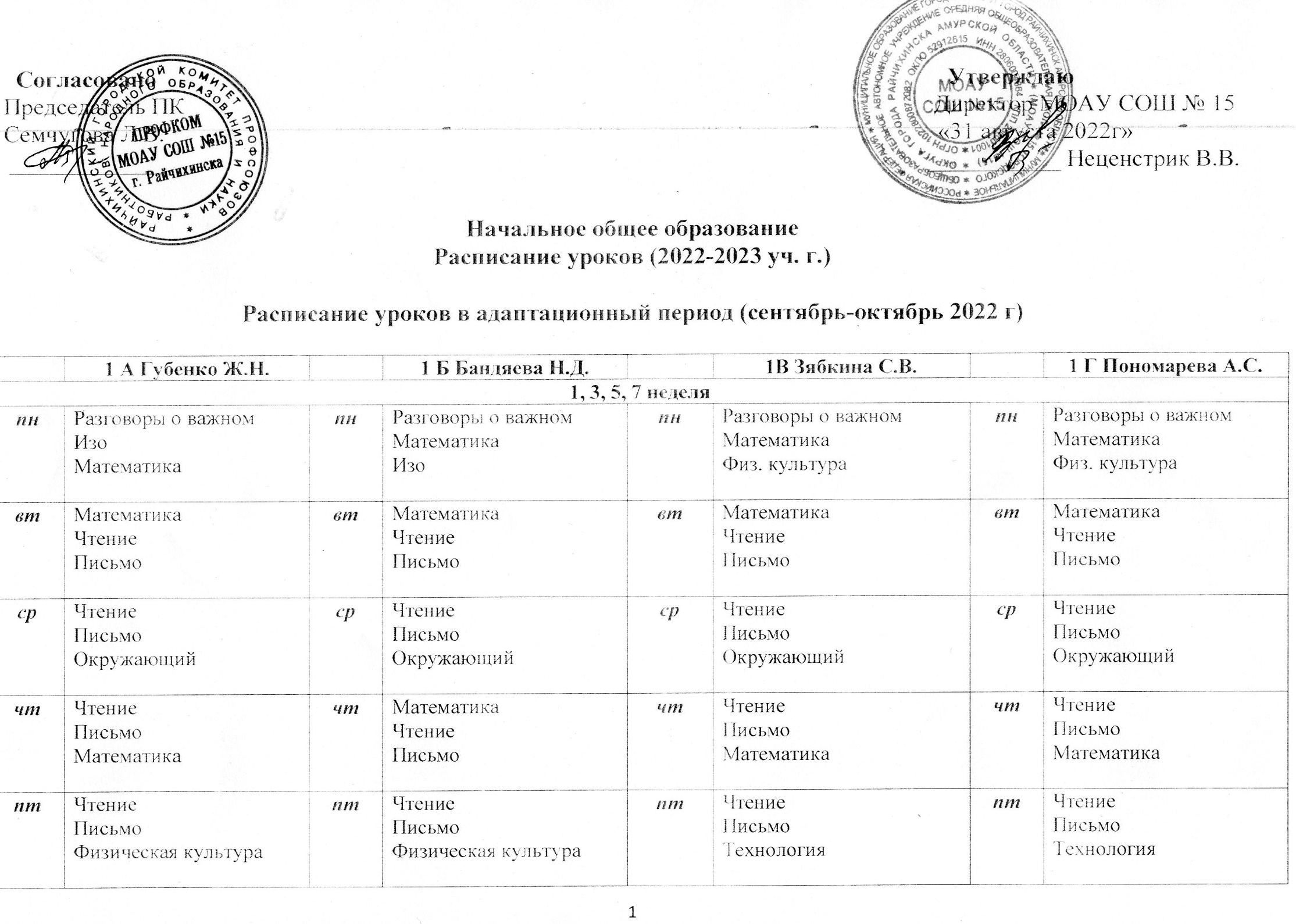  ОСНОВНОЕ РАСПИСАНИЕ УРОКОВ2, 4, 6, 8 неделя2, 4, 6, 8 неделя2, 4, 6, 8 неделя2, 4, 6, 8 неделя2, 4, 6, 8 неделя2, 4, 6, 8 неделя2, 4, 6, 8 неделя2, 4, 6, 8 неделяпнРазговоры о важномМатематика Музыка пнРазговоры о важномМузыка Математика пнРазговоры о важномИзо Математика пнРазговоры о важномМатематика Изо втМатематикаЧтениеПисьмовтМатематика 	Чтение Письмо 	втМатематика 	Чтение Письмо 	втМатематика 	Чтение Письмо срЧтение 	ПисьмоОкружающий 	срЧтение 	ПисьмоОкружающий 	срЧтение 	ПисьмоОкружающий 	срЧтение 	ПисьмоОкружающий 	чтЧтениеПисьмоМатематика чтМатематика Чтение ПисьмочтЧтение Письмо Математика чтЧтение 	ПисьмоМатематика 	птЧтениеПисьмо Технология птЧтениеПисьмо ТехнологияптЧтениеПисьмоМузыка птЧтениеМузыка ПисьмоКласс Понедельник Вторник Среда Четверг Пятница Суббота 1А1.Разговоры о важном2.Физ. культура3.Окружающий мир4.Письмо 5.ИЗО1.Музыка 2.Математика 3.Литературное  чтение4.Письмо1.Литературное  чтение2.Письмо3.Математика 4. Физ. культура1.Литературное  чтение2.Письмо3.Математика4.Окружающий мир1.Математика 2.Литературное  чтение 3.Письмо4.Технология1Б1.Разговоры о важном2.Физ. культура 3.Окружающий мир4.ИЗО5.Письмо1.Математика 2.Музыка3.Литературное  чтение4.Письмо 1.Литературное  чтение2.Письмо3.Математика 4.Физ. культура1.Литературное  чтение2.Письмо3.Математика4.Окружающий мир1.Математика2.Литературное  чтение3.Письмо 4.Технология1В1.Разговоры о важном2.Окружающий мир 3.ИЗО4.Письмо 5.Физ. культура1.Математика 2.Литературное  чтение3.Музыка4.Письмо 1.Физ. культура 2.Литературное  чтение3.Письмо4.Математика 1.Литературное  чтение2.Письмо3.Математика4.Окружающий мир1.Математика 2.Литературное  чтение3.Письмо 4.Технология 1Г1.Разговоры о важном2.ИЗО3.Письмо 4.Окружающий мир 5.Физ. культура 1.Литературное  чтение2.Письмо 3.Математика 4.Музыка1.Физ. культура 2.Литературное  чтение3.Письмо4.Математика 1.Математика2.Литературное  чтение3.Письмо4.Окружающий мир1.Математика 2.Литературное  чтение3.Письмо 4.Технология   2А1.Разговоры о важном2.Русский язык 3.Математика 4.ИЗО5.Литературное  чтение1.Окружающий мир 2.Математика3.Русский язык4.Литературное  чтение1.Математика 2.Русский язык3.Иностранный язык 4.Технология 1.Музыка 2.Русский язык3.Математика4.Физ. культура 5.Литературное  чтение1.Литературное  чтение2.Русский язык 3.Физ. культура4.Иностранный язык 1.Физ. культура 2.Окружающий мир3.Родной язык и литературное чтение на родном языке2Б1.Разговоры о важном2.Математика3.ИЗО 4.Русский язык5.Литературное  чтение1.Окружающий мир 2.Математика3.Русский язык4.Литературное  чтение5. Физ. культура1.Литературное  чтение 2.Русский язык3.Физ. культура 4.Иностранный язык1.Русский язык 2.Музыка 3.Математика 4. Физ. культура 5.Литературное  чтение1.Математика2.Русский язык3.Иностранный язык4.Технология 1.Окружающий мир 2.Родной язык и литературное чтение на родном языке2В1.Разговоры о важном2.Русский язык3.Математика 4.Литературное  чтение5.ИЗО1.Окружающий мир 2.Математика 3.Русский язык4.Литературное  чтение1.Иностранный язык 2.Математика 3.Русский язык 4.Технология1.Математика 2.Русский язык3.Музыка  4.Литературное  чтение5.Физ. культура1.Русский язык2.Иностранный язык 3.Литературное  чтение4.Физ. культура  1.Родной язык и литературное чтение на родном языке 2.Окружающий мир3.Физ. культура 2Г1.Разговоры о важном2.ИЗО3.Русский язык4.Математика 5.Литературное  чтение1.Окружающий мир 2.Русский язык3.Математика4.Родной язык и литературное чтение на родном языке 1.Русский язык 2.Иностранный язык3.Физ. культура4.Литературное  чтение1.Математика 2. Русский язык3.Литературное  чтение4.Музыка 1.Иностранный язык 2.Математика 3.Русский язык4.Литературное  чтение5.Физ. культура1.Окружающий мир2.Физ. культура 3.Технология3А1.Разговоры о важном2.Физ. культура 3.Литературное  чтение 4.Математика 5.Русский язык1.Математика 2.Русский язык 3.Иностранный язык4.Родной язык и литературное чтение на родном языке1.Литературное  чтение2.Русский язык 3.Окружающий мир4.Физ. культура1.Иностранный язык 2.Математика3.Музыка 4.Русский язык5.Физ. культура1.Математика2.Русский язык3.Литературное  чтение 4.ИЗО1.Окружающий мир2.Литературное  чтение3.Технология3Б1.Разговоры о важном2.Физ. культура 3.Литературное  чтение4.Математика  5.Русский язык 1.Математика2.Иностранный язык3.Русский язык4.Литературное  чтение1.Окружающий мир2.Русский язык3.Литературное  чтение4.Физ. культура 1.Русский язык2.Иностранный язык3.Математика4.Музыка 1.ИЗО 2.Математика3.Русский язык 4.Физ. культура5.Литературное  чтение1.Окружающий мир2.Родной язык и литературное чтение на родном языке3.Технология3В1.Разговоры о важном2.Математика 3.Физ. культура 4.Литературное  чтение5.Русский язык 1.Математика2.Русский язык 3.Литературное  чтение4.Иностранный язык1.Русский язык2.Физ. культура 3.Окружающий мир4.Литературное  чтение1.Музыка 2.Математика3.Иностранный язык 4.Русский язык5.Физ. культура 1.Математика2.Русский язык3.ИЗО 4.Литературное  чтение1.Окружающий мир2.Технология 3.Родной язык и литературное чтение на родном языке3Г1.Разговоры о важном2.Математика 3.Физ. культура  4.Литературное  чтение5.Русский язык1.Иностранный язык 2.Математика 3.Русский язык 4.Родной язык и литературное чтение на родном языке1.Русский язык2.Физ. культура 3.Окружающий мир4.Литературное  чтение5.Технология1.Русский язык2.Музыка 3.Математика4.Иностранный язык1.Математика2.ИЗО 3.Русский язык4.Литературное  чтение1.Окружающий мир 2.Физ. культура 3.Литературное  чтение4А1.Разговоры о важном2.Математика3.Русский язык4.Орксэ 5.Физ. культура1.Музыка 2.Русский язык 3.Математика 4.Литературное  чтение5.Физ. культура1.Русский язык2.Иностранный язык 3.Литературное  чтение 4.Технология1.Окружающий мир2.Математика3.Русский язык 4.ИЗО5.Литературное  чтение1.Математика2.Русский язык3.Литературное  чтение4.Иностранный язык 1.Окружающий мир2.Родной язык и литературное чтение на родном языке3.Физ. культура 4Б1.Разговоры о важном2.Математика3.Русский язык4.Физ. культура 5.Родной язык и литературное чтение на родном языке1.Математика 2.Музыка 3.Русский язык 4.Литературное  чтение1.Физ. культура 2.Литературное  чтение 3.Русский язык4.Иностранный язык 1.Математика2.Русский язык3.ИЗО 4.Окружающий мир5.Литературное  чтение1.Иностранный язык 2.Математика3.Русский язык4.Литературное  чтение5.Физ. культура1.Окружающий мир2.Орксэ3.Технология4В1.Разговоры о важном2.Математика3.Русский 4.Орксэ 5.Физ. культура 1.Математика2.Русский язык3.Музыка  4.Литературное  чтение5.Физ. культура1.Иностранный язык 2.Русский язык3.Физ. культура 4.Литературное  чтение1.Окружающий мир 2.ИЗО3.Математика 4.Русский язык5.Литературное  чтение1.Русский язык2.Математика3. Иностранный язык 4.Литературное  чтение1. Родной язык и литературное чтение на родном языке2.Окружающий мир3.Технология4Г1.Разговоры о важном2.Математика3.Русский язык4.Физ. культура5.Орксэ 1.Математика 2.Русский язык 3.Литературное  чтение4.Музыка1.Физ. культура2.Литературное  чтение3.Иностранный язык 4.Русский язык1.ИЗО 2.Окружающий мир3.Математика4.Русский язык5.Литературное  чтение1.Математика2.Иностранный язык 3.Русский язык4.Литературное  чтение5.Физ. культура1.Окружающий мир2.Технология 3.Родной язык и литературное чтение на родном языке